Приложение 1.Карточка для учащихся1. Отгадайте кроссворд, в выделенном столбике Вы прочтете ключевое слово.Кроссворд.Вопросы к кроссворду:Четырёхугольник с прямыми углами. Числа, употребляемые при счете предметов. Простейший многоугольник, имеющий 3 вершины и 3 стороны. Наука, изучающая, действия с числами.Математическое буквенное выражение, когда левая и правая части равны.Дробная черта - это действие… Инструмент для измерения длины.2. Решите задачу. Вес  молодой  пчелы 0,120г, вес лесного  рыжего муравья составляет 10% веса пчелы. Найдите вес  муравья.3. 1г  = 1000 мг. Переведите вес муравья и пчелы в  миллиграммы и узнайте во сколько раз вес пчелы  больше веса муравья?4. Решите уравнение, и узнаем во сколько раз больше своего веса, может поднять  вес муравей. 0,35х = 17,5 5. Какой вес  может поднять  муравей, если его средний вес 12мг? Сколько - это грамм? 6. Выполните  цепочку вычислений  и  найдите длину тела муравья в сантиметрах.            - 4,8                 + 7,6               - 3,5                 +5,7                - 12,1- Сколько это   миллиметров? 7. Применив прием последовательного деления, найдите частные. Заменив частные буквами, Вы прочитаете название птицы, которая любит  лакомиться  муравьями и является  врагом муравьёв.1) 14,5 : 1,8 2) 3,15 : 0,15 3) 4,12 : 2,8 4) 3,6 : 0.8  5) 21 : 0,15 8. Один крупный муравейник спасает от вредителей четверть гектара лесной площади. Сколько - это квадратных метров? (1га - 10000м²). Сколько надо муравейников, чтобы  1 гектар  леса  был спасен от вредителей?9. Решите задачи. Муравьёв можно назвать долгожителями среди насекомых. Если рабочая  пчела живет в летний период 30 дней, то рыжий лесной живёт в 36,5 раза дольше, а царица муравьев живёт  в 6,6 раза дольше муравья. Сколько лет живет царица муравьёв? Ответ округлите до десятков.Подсказка, обычный год – 365 дней, каждый 4 год – високосный - 366дней.10. Вычислите. Зашифрованное слово - наука, занимающаяся изучением муравьёв.Р. 3.5² - 2 Я. 0,2² · 4 Г. 10 · 1,3²М. 0,5² + 0,3² О.(0,4 + 0,7)² И. 0,06² · 1000Е. 1,4² -  0,9 Л. 2,7 - 1,5²К.4 + 0,7² · 5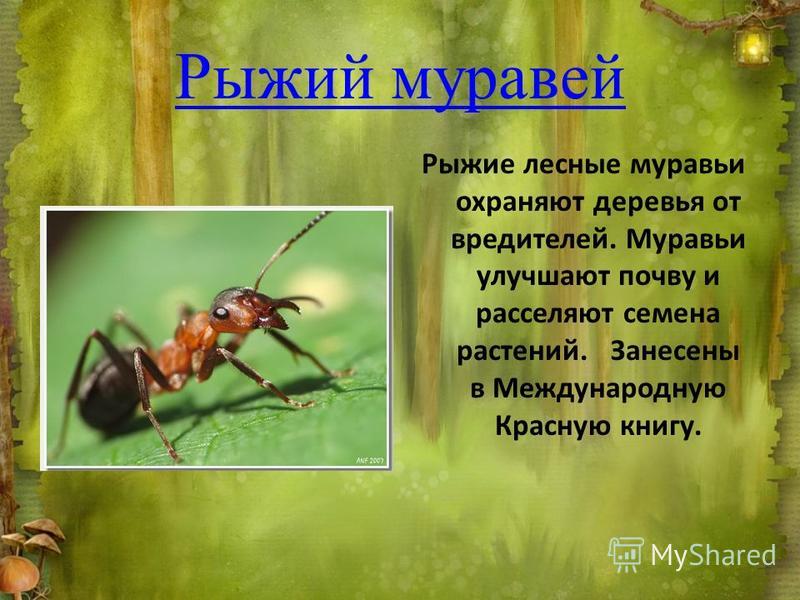 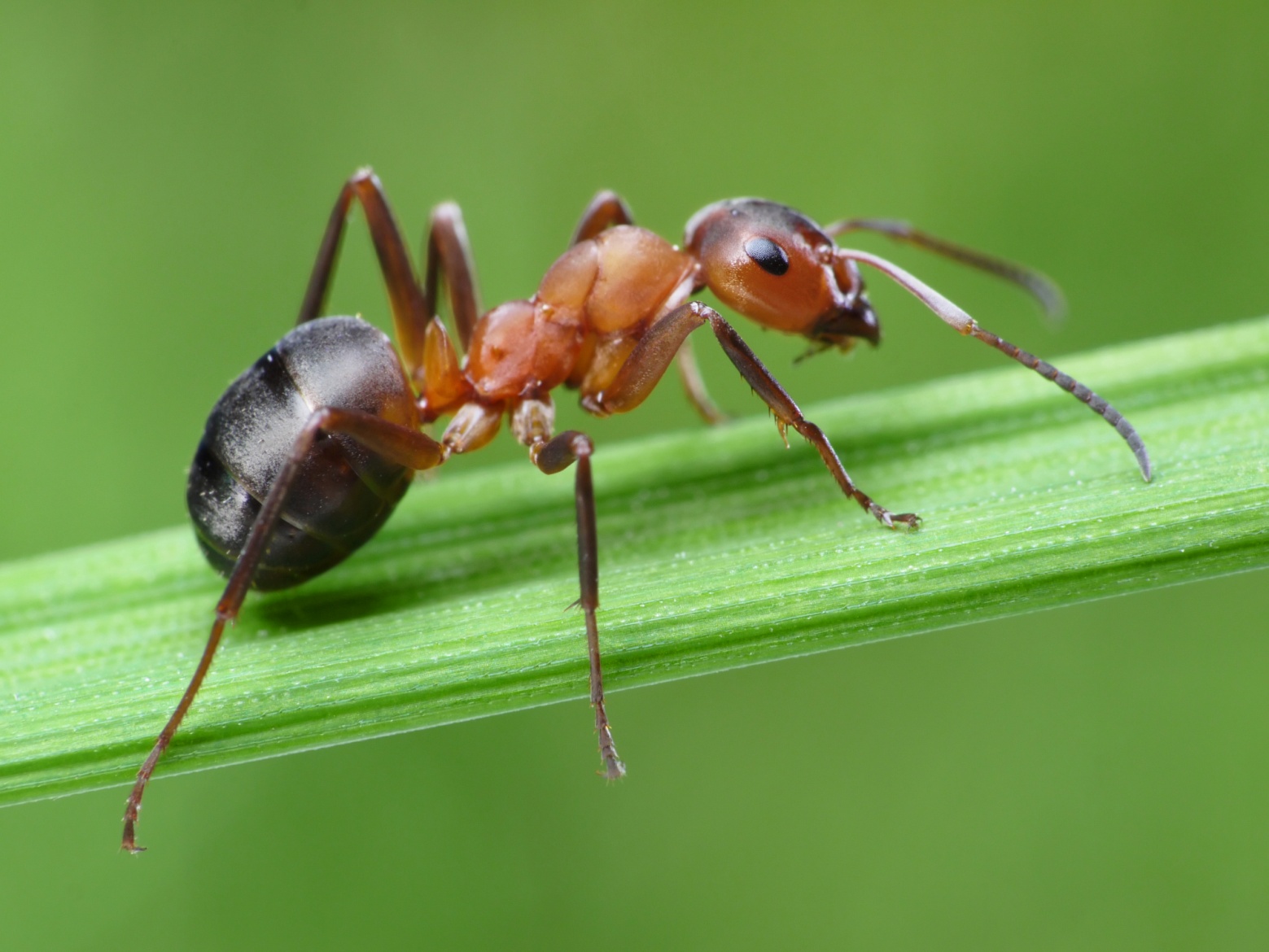 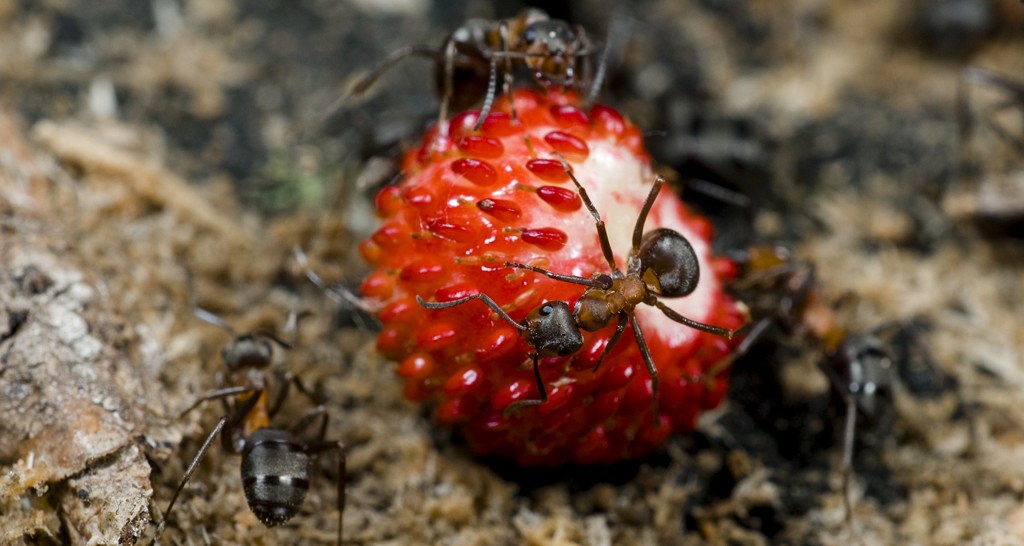 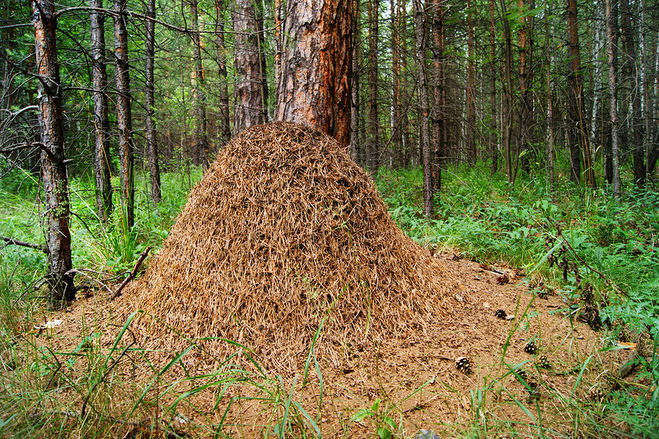 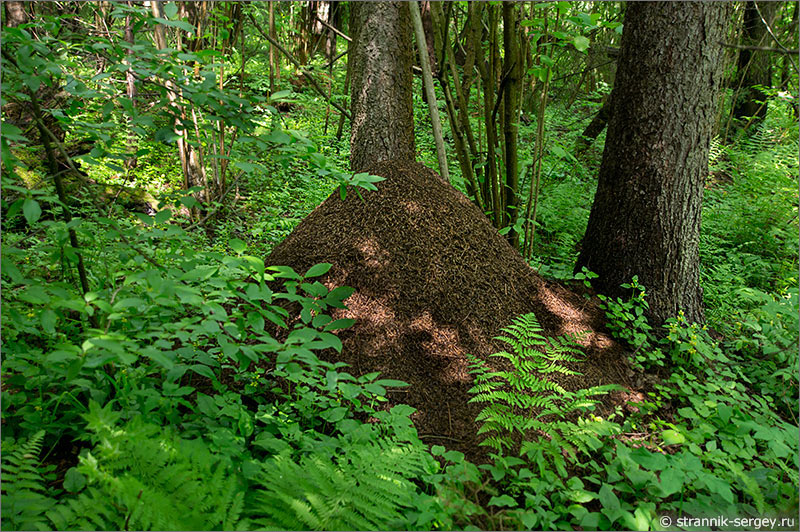 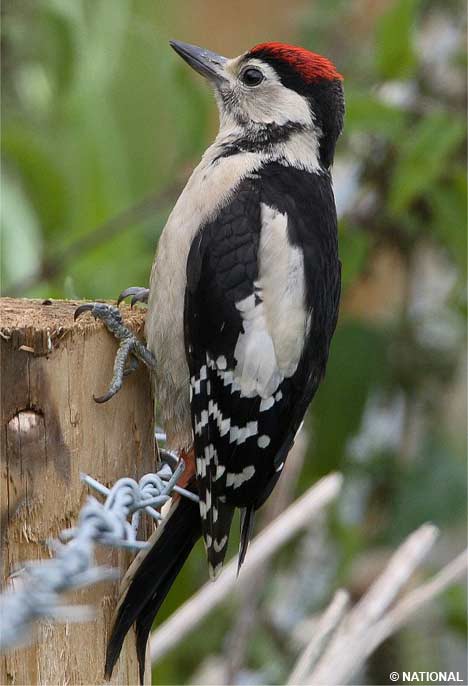 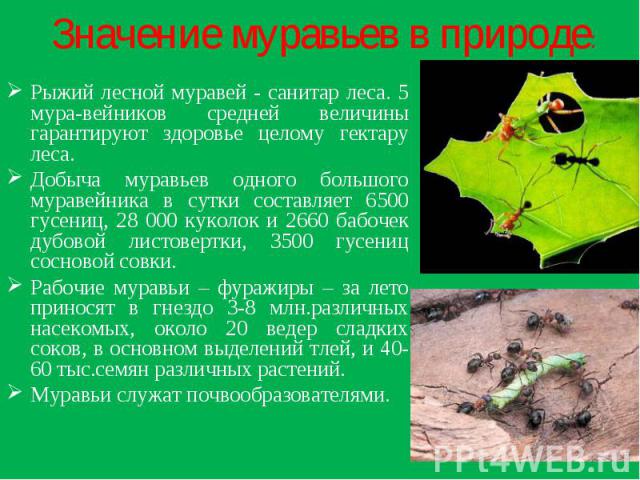 1401,5452,521ЛТЕДЯ0,343,610,250,341,066,451,210,451,2116,93,60.16